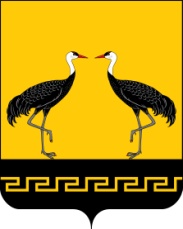 Республика Бурятия Мухоршибирский районСОВЕТ ДЕПУТАТОВМУНИЦИПАЛЬНОГО ОБРАЗОВАНИЯ СЕЛЬСКОЕ ПОСЕЛЕНИЕ«ХОНХОЛОЙСКОЕ»__________________________________________________________________РЕШЕНИЕ № 82от  «28» декабря  2021 г.О ВНЕСЕНИИ ИЗМЕНЕНИЙ И ДОПОЛНЕНИЙ В РЕШЕНИЕ «О  местном  бюджете  муниципального образованиясельское   поселение «Хонхолойское» на 2021 год и плановый период 2022 и 2023 годов»Внести в Решение сессии Совета  депутатов МО СП «Хонхолойской» «О  местном  бюджете  муниципального образованиясельское   поселение «Хонхолойское» на 2021 год и плановый период 2022и 2023 годов» №61 от 28.12.2020, № 66 от 16.04.2021г., №70 от 25 июня 2021г. следующие изменения и дополнения: Статья 1. Основные характеристики местного бюджета на 2021 годи плановый период 2022 и 2023 годов.1) Утвердить основные характеристики местного бюджета  на 2021 год: - общий объём доходов  в сумме 5588,150тыс. рублей,  в том числе  безвозмездных поступлений в сумме 4233,290тыс. рублей;- общий  объём расходов в сумме 5620,73928тыс. рублей;- дефицит (профицит) в сумме 32,58928 тыс. рублей.1. Приложение№6  изложить в следующей редакции.2. Приложение №8 изложить в следующей редакции.3. Приложение №10изложить в следующей редакции.4. Приложение №12изложить в следующей редакции.5.Настоящее решение вступает в силу со дня его опубликования.Глава муниципального образованиясельское поселение «Хонхолойское»                                 Д. Н. Киреев Председатель Совета Депутатов МО СП «Хонхолойское»                                                 Н.И. Мальцева                                                                             Приложение 6к Решению Совета депутатов муниципального образования сельское поселение «Хонхолойское»«О местном бюджете муниципального образования сельское поселение «Хонхолойское» на 2021 год и на плановый период 2022 и 2023 годов» от «28»12. 2021 года № 82Приложение 8КРешению Совета депутатов муниципального образования сельское поселение «Хонхолойское»«О местном бюджете муниципального образования сельское поселение «Хонхолойское» на 2021 год и на плановый период 2022 и 2023 годов» от «28»12.2021 года № 82Распределение бюджетных ассигнований по целевым  статьям (муниципальным программам и непрограммным направлениям деятельности), видам расходов, ведомствам, а также по разделам, подразделам классификации расходов бюджетов на 2021 год         (тыс.руб.)Приложение 10К  Решению   Совета депутатов муниципального образования сельское поселение «Хонхолойское»«О местном бюджете муниципального образования сельское поселение «Хонхолойское» на 2021 год и на плановый период 2022 и 2023 годов» от «28»12.2021 года № 82Ведомственная структура расходов местного бюджета на 2021 год(тыс.руб.)Приложение 12К  Решению   Совета депутатов муниципального образования сельское поселение «Хонхолойское»«О местном бюджете муниципального образования сельское поселение «Хонхолойское» на 2021 год и на плановый период 2022 и 2023 годов» от «28»12.2021 года № 82ПОЯСНИТЕЛЬНАЯ ЗАПИСКА К РЕШЕНИЮ №  82 от «28»12.2021г.« О внесении изменений и дополнений в Решение Сессии Совета Депутатов №61 от 28.12.2020, №66 от 16.04.2021 г., №70 от 25.06.2021 г.«О местном бюджете муниципального образования «Хонхолойское» на 2021 год  и на плановый период 2022 и 2023 годов»Объем безвозмездных поступлений местного бюджета по разделам классификации доходов:            КБК  860 20 29 0054 100000 150  + 4,600тыс.руб.	КБК    860 11 40 6025  100000  430   +76,560 тыс.руб.            КБК    860 20 29 0054  100000  150  + 85,300тыс.руб.Распределение расходов местного бюджета по разделам классификации              расходов: КБК 860 03 10 9990080100 244  +   4,600 тыс. руб. КБК 860 01 13 9990080900 244  +35,333 тыс.руб.                               КБК 860 08 019990080900 244  +   100,000 тыс.руб.                               КБК 860 10 01 9950080100 321  +    26,527 тыс.руб.Главный бухгалтер МО СП «Хонхолойское»                 Ю.А.ВасильеваОбъем безвозмездных поступлений на 2021 год(тыс.руб.)Объем безвозмездных поступлений на 2021 год(тыс.руб.)Объем безвозмездных поступлений на 2021 год(тыс.руб.)Объем безвозмездных поступлений на 2021 год(тыс.руб.)ГАДГАДКодНаименованиесуммасумма8608602 00 00000 00 0000 000БЕЗВОЗМЕЗДНЫЕ ПОСТУПЛЕНИЯ4233,2904233,2908608602 00 00000 00 0000 000Безвозмездные поступления от других бюджетов бюджетной системы Российской Федерации4233,2904233,2908608602 02 01000 00 0000 150ДОТАЦИИ БЮДЖЕТАМ СУБЪЕКТОВ РОССИЙСКОЙ ФЕДЕРАЦИИ И МУНИЦИПАЛЬНЫХ ОБРАЗОВАНИЙ1580,9031580,9038608602 02 01001 10 0000 150Дотации бюджетам поселений на выравнивание бюджетной обеспеченности1580,9031580,9038608602 02 03000 00 0000 150СУБВЕНЦИИ БЮДЖЕТАМ СУБЪЕКТОВ РОССИЙСКОЙ ФЕДЕРАЦИИ И МУНИЦИПАЛЬНЫХ ОБРАЗОВАНИЙ141,300141,3008608602 02 03015 10 0000 150Субвенции бюджетам поселений на осуществление первичного воинского учета на территориях, где отсутствуют военные комиссариаты141,300141,3008608602 02 04000 00 0000 150ИНЫЕ МЕЖБЮДЖЕТНЫЕ ТРАНСФЕРТЫ2511,0872511,0878608602 02 04012 10 0000 150Межбюджетные трансферты, передаваемые бюджетам поселений для компенсации для компенсации дополнительных расходов, возникших в результате решений, принятых органами власти другого уровня0,0000,0008608602 02 04014 10 0000 150Межбюджетные трансферты, передаваемые бюджетам поселений из бюджетов  муниципальных районов на осуществление  части полномочий по решению вопросов местного значения  в соответствии с заключенными соглашениями0,0000,0008608602 02 45160 10 0000 150Межбюджетные трансферты, передаваемые бюджетам сельских поселений для компенсации дополнительных расходов, возникших в результате решений, принятых органами власти другого уровня79,60079,6008608602 02 90054 10 0000 150Прочие безвозмездные поступления в бюджеты поселений от бюджетов муниципальных районов2431,4872431,487НаименованиеЦелевая статьяВид расходаГРБСРазделПодразделСуммаАдминистрация МО СП «Хонхолойское»860ОБЩЕГОСУДАРСТВЕННЫЕ ВОПРОСЫ860 01 002585,273Расходы на обеспечение функционирования высшего должностного лица муниципального образования9910091010709,193Фонд оплаты труда государственных (муниципальных) органов9910091010121541,680Администрация МО СП «Хонхолойское»9910091010121860541,680Общегосударственные вопросы991009101012186001541,680Функционирование высшего должностного лица субъекта Российской Федерации и органа местного самоуправления99100910101218600102541,680Взносы по обязательному социальному страхованию на выплаты денежного содержания и иные выплаты работникам государственных (муниципальных) органов9910091010129167,513Администрация МО СП «Хонхолойское»9910091010129860167,513Общегосударственные вопросы991009101012986001167,513Функционирование высшего должностного лица субъекта Российской Федерации и органа местного самоуправления99100910101298600102167,513Расходы на обеспечение функций органов местного самоуправления99100910401298,520Фонд оплаты труда государственных (муниципальных) органов9910091040121995,008Администрация МО СП «Хонхолойское»9910091040121860995,008Общегосударственные вопросы991009104012186001995,008Функционирование Правительства Российской Федерации, высших исполнительных органов государственной власти субъектов Российской Федерации, местных администраций99100910401218600104995,008Взносы по обязательному социальному страхованию на выплаты денежного содержания и иные выплаты работникам государственных (муниципальных) органов9910091040129300,012Администрация МО СП «Хонхолойское»9910091040129860300,012Общегосударственные вопросы991009104012986001300,012Функционирование Правительства Российской Федерации, высших исполнительных органов государственной власти субъектов Российской Федерации, местных администраций99100910401298600104300,012Уплата прочих налогов, сборов99100910408523,000Администрация МО СП «Хонхолойское»99100910408528603,000Общегосударственные вопросы9910091040852860013,000Иные межбюджетные ассигнования 991009104085286001043,000Уплата прочих налогов, сборов99100910408530,500Администрация МО СП «Хонхолойское»99100910408538600,500Общегосударственные вопросы9910091040853860010,500Иные межбюджетные ассигнования991009104085386001040,500Иные межбюджетные трансферты 99400С010054035,065Администрация МО СП «Хонхолойское»99400С010054086035,065Общегосударственные вопросы99400С0100540860 01 35,065Перечисление другим бюджетам бюджетной системы Российской Федерации99400С010054086001 06 35,065Расходы на обеспечение других функций органов местного самоуправления9990080000440,642Прочая закупка товаров, работ и услуг 9990080900244335,463Функционирование Правительства Российской Федерации, высших исполнительных органов государственной власти субъектов Российской Федерации, местных администраций99900809002448600113335,463Закупка энергетических ресурсов999008090024720,000Функционирование Правительства Российской Федерации, высших исполнительных органов государственной власти субъектов Российской Федерации, местных администраций9990080900247860011320,000Администрация МО СП «Хонхолойское»999000000030,000Расходы на исполнение судебных актов9990080200831                 15,000Исполнение судебных актов РФ и мировых соглашений по возмещению вреда, причиненного в результате незаконных действий (бездействия) органов государственной власти (государственных органов), органов местного самоуправления либо должностных лиц этих органов999008020083115,000Администрация МО СП «Хонхолойское»999008020083186015,000Общегосударственные вопросы99900802008318600115,000Другие общегосударственные вопросы9990080200831860011315,000 Уплата  налога на имущество организаций и земельного налога999008090085110,000Администрация МО СП «Хонхолойское»999008090085186010,000Общегосударственные вопросы99900809008518600110,000Другие общегосударственные вопросы9990080900851860011310,000Другие общегосударственные вопросы99900809008535,000Администрация МО СП «Хонхолойское»99900809008538605,000Общегосударственные вопросы9990080900853860015,000Функционирование Правительства Российской Федерации, высших исполнительных органов государственной власти субъектов Российской Федерации, местных администраций999008090085386001135,000Фонд оплаты труда учреждений999008090011141,520Администрация МО СП «Хонхолойское»999008090011186041,520Общегосударственные вопросы99900809001118600141,520Другие общегосударственные вопросы9990080900111860011341,520Взносы по обязательному социальному страхованию на выплаты по оплате труда работников и иные выплаты работникам учреждений 999008090011913,659Администрация МО СП «Хонхолойское»999008090011986013,659Общегосударственные вопросы99900809001198600113,659Другие общегосударственные вопросы9990080900119860011313,659Финансовая поддержка ТОС посредством республиканского конкурса «Лучшее территориальное общественное  самоуправление»999007403080,0000Прочая закупка товаров, работ и услуг999007403024480,000Администрация МО СП «Хонхолойское»999007403024486080,000Общегосударственные вопросы99900740302448600180,000Другие общегосударственные вопросы9990074030244860010480,000Организация проведения оплачиваемых общественных работ012018010014,053Фонд оплаты труда учреждений012018010011110,80898Администрация МО СП «Хонхолойское»012018010011186010,80898Общегосударственные вопросы01201801001118600110,80898Другие общегосударственные вопросы0120180100111860011310,80898Взносы по обязательному социальному страхованию на выплаты по оплате труда работников и иные выплаты работникам учреждений01201801001193,24402Администрация МО СП «Хонхолойское»01201801001198603,24402Общегосударственные вопросы0120180100119860013,24402Другие общегосударственные вопросы012018010011986001133,24402Организация досуга пожилых людей, проведение массовых мероприятий15002801007,800Прочая закупка товаров, работ и услуг15002801002447,800Администрация МО СП «Хонхолойское»15002801002448607,800Общегосударственные вопросы1500280100244860017,800Другие общегосударственные вопросы150028010024486001137,800Осуществление первичного воинского учета на территориях, где отсутствуют военные комиссариаты9930051180141,300Фонд оплаты труда государственных (муниципальных) органов 993005118012165,000Администрация МО СП «Хонхолойское»993005118012186065,000Национальная оборона99300511801218600265,000Мобилизационная и вневойсковая подготовка9930051180121860020365,000Взносы по обязательному социальному страхованию на выплаты денежного содержания и иные выплаты работникам государственных (муниципальных) органов993005118012921,000Администрация МО СП «Хонхолойское»993005118012986021,000Национальная оборона99300511801298600221,000Мобилизационная и вневойсковая подготовка9930051180129860020321,000Прочая закупка товаров, работ и услуг993005118024438,600Администрация МО СП «Хонхолойское»993005118024486038,600Национальная оборона99300511802448600238,600Мобилизационная и вневойсковая подготовка9930051180244860020338,600Закупка энергетических ресурсов993005118024716,700Администрация МО СП «Хонхолойское»993005118024786016,700Национальная оборона99300511802478600216,700Мобилизационная и вневойсковая подготовка9930051180247860020316,700Предупреждение и ликвидация последствий чрезвычайных ситуаций  и стихийных бедствий природного  и техногенного характера99900801001,000Прочая закупка товаров, работ и услуг 99900801002441,000Администрация МО СП «Хонхолойское»9990080100244 8601,000Национальная безопасность и правоохранительная деятельность 9990080100244860031,000Гражданская оборона999008010024486003091,000Резервный фонд администрации по предупреждению чрезвычайных ситуаций99600P02009,600Прочая закупка товаров, работ и услуг99600P0200244Администрация МО СП «Хонхолойское»99600P02002448609,600Национальная безопасность и правоохранительная деятельность99600P0200244860039,600Защита населения и территории от чрезвычайных ситуаций природного и техногенного  характера, пожарная безопасность99600P020024486003109,600Прочая закупка товаров, работ и услуг99900801002449,100Администрация МО СП «Хонхолойское»9990080100244860Национальная безопасность и правоохранительная деятельность9990080100244860039,100Защита населения и территории от чрезвычайных ситуаций природного и техногенного  характера, пожарная безопасность999008010024486003109,100ЖИЛИЩНО-КОММУНАЛЬНОЕ ХОЗЯЙСТВО9990080900110,000Закупка энергетических ресурсов9990080900247110,000Администрация МО СП «Хонхолойское»9990080900247860110,000Другие вопросы в области жилищно-коммунального  хозяйства 999008090024786005110,000Выполнение других обязательств муниципального образования99900809002448600502110,000Организация в границах поселений водоснабжения населения999008070086,934Прочая закупка товаров, работ и услуг999008070024486,934Администрация МО СП «Хонхолойское»999008070024486086,934Другие вопросы в области жилищно-коммунального  хозяйства99900807002448600586,934Выполнение других обязательств муниципального образования9990080700244860050286,934Реализация программ формирования современной  городской среды220F255550300,000Прочая закупка товаров, работ и услуг220F255550244300,000Администрация МО СП «Хонхолойское»220F255550244860300,000Другие вопросы в области жилищно-коммунального  хозяйства220F25555024486005300,000Коммунальное хозяйство220F2555502448600503300,000Обеспечение профессиональной  переподготовки, повышения квалификации глав муниципальных образований и муниципальных служащих20001S287014,000Администрация МО СП «Хонхолойское»20001S287024486014,000Профессиональная подготовка, переподготовка  и повышение квалификации20001S28702448600714,000Прочая закупка товаров, работ и услуг20001S2870244860070514,000Расходы на обеспечение деятельности (оказание услуг) учреждений культуры (дома культуры, другие учреждения культуры)9990080900357,00528Прочая закупка товаров,  работ  и услуг 9990080900244357,00528Администрация МО СП «Хонхолойское»9990080900244860357,00528Культура, кинематография999008090024486008357,00528Культура99900809002448600801357,00528Обеспечение мероприятий по расходам в связи с 75- летием Победы в Великой Отечественной Войне999008170020,000Прочая закупка товаров,  работ  и услуг999008170024420,000Администрация МО СП «Хонхолойское»999008170024486020,000Культура, кинематография99900817002448600820,000Культура9990081700244860080120,000Расходы на обеспечение деятельности (оказание услуг) учреждений культуры (дома культуры, другие учреждения культуры)12106201001700,00Прочая закупка товаров,  работ  и услуг12106201002441700,00Администрация МО СП «Хонхолойское»12106201002448601700,00Культура, кинематография1210620100244860081700,00Культура121062010024486008011700,00Пособия, компенсации и иные социальные выплаты гражданам  9950080100321216,527Администрация МО СП «Хонхолойское»9950080100 321860216,527Пенсионное обеспечение9950080100 32186010216,527Социальная политика99500801003218601001216,527Резервный фонд 99600P010070,000Социальное обеспечение  и  иные выплаты населению99600P010036020,000Администрация МО СП «Хонхолойское»99600P010036086020,000Социальная политика9950080100360860100120,000Социальное обеспечение  и  иные выплаты населению99600P010036050,000Администрация МО СП «Хонхолойское»99600P010036086050,000Физическая культура и спорт99600P01003608601150,000Физическая культура99600P0100360860110150,000ВСЕГО РАСХОДОВ:5620,73928(№ п/пНаименование ГРБСРазделПодразделЦелевая статьяВид расходаСумма(№ п/пНаименование ГРБСРазделПодразделЦелевая статьяВид расходаСумма1Администрация сельского поселения "Хонхолойское"8601ОБЩЕГОСУДАРСТВЕННЫЕ ВОПРОСЫ86001 000000000000 0002585,2731Функционирование высшего должностного лица субъекта Российской Федерации и муниципального образования86001020000000000 000 709,1931Не программные расходы86001029900000000000 709,1931Руководство и управление в сфере установленных функций органов местного самоуправления86001029910000000000 709,1931Содержание госаппарата 86001029910090000000709,1931Расходы на обеспечение функционирования высшего должностного лица муниципального образования86001029910091010000709,1931Фонд оплаты труда государственных (муниципальных) органов86001029910091010121541,6801Взносы по обязательному социальному страхованию на выплаты денежного содержания и иные выплаты работникам государственных (муниципальных) органов86001029910091010129167,5131Функционирование Правительства Российской Федерации, высших исполнительных органов государственной власти субъектов Российской Федерации, местных администраций86001040000000000 000 1298,5201Непрограммные расходы860010499000000000001298,5201Руководство и управление в сфере установленных функций  органов местного самоуправления86001049910000000000 1298,5201Содержание госаппарата860010499100900000001298,5201Расходы на обеспечение функций органов местного самоуправления86001049910091040000 1298,5201Фонд оплаты труда государственных (муниципальных) органов 86001049910091040121995,0081Взносы по обязательному социальному страхованию на выплаты денежного содержания и иные выплаты работникам государственных (муниципальных) органов86001049910091040129300,0121Уплата прочих налогов и сборов860010499100910408523,0001Уплата иных платежей860010499100910408530,5001Обеспечение деятельности органов финансового контроля8600106000000000000035,0651Непрограммные расходы8600106990000000000035,0651Межбюджетные трансферты бюджетам муниципальных образований  из бюджетов сельских поселений на осуществление части полномочий по решению вопросов местного значения в соответствии с заключенными соглашениями860010699400С000000035,0651Расходы на обеспечение функций органов местного самоуправления860010699400С010000035,0651Иные межбюджетные трансферты860010699400С010054035,0651Другие общегосударственные вопросы86001130000000000000542,4951Непрограммные расходы86001139900000000000520,6421Выполнение других обязательств муниципального образования86001139900000000000520,6421Выполнение других обязательств муниципального образования86001139990080000000440,6421Выполнение функций органами местного самоуправления86001139990080900000425,6421Прочая закупка товаров, работ и услуг 86001139990080900244335,4631Закупка энергетических ресурсов86001139990080900247   20,0001Выполнение других обязательств муниципального образования8600113999000000000030,0001Исполнение судебных актов РФ и мировых соглашений по возмещению вреда, причиненного в результате незаконных действий (бездействия) органов государственной власти (государственных органов), органов местного самоуправления либо должностных лиц этих органов8600113999008020083115,0001Уплата налога на имущество организаций и земельного налога8600113999008090085110,0001Уплата иных платежей860011399900809008535,0001Фонд оплаты труда8600113999008090011141,5201Взносы по обязательному социальному страхованию на выплаты денежного содержания и иные выплаты работникам государственных (муниципальных) органов8600113999008090011913,6591Фонд оплаты труда8600113012018010011110,808981Взносы по обязательному социальному страхованию на выплаты денежного содержания и иные выплаты работникам государственных (муниципальных) органов860011301201801001193,244021Финансовая поддержка ТОС ПОСРЕДСТВОМ РЕСПУБЛИКАНСКОГО КОНКУРСА «Лучшее территориальное общественное самоуправление»8600113999007403024480,0001Организация досуга пожилых людей, проведение массовых мероприятий860011315002801002447,8001  НАЦИОНАЛЬНАЯ ОБОРОНА86002 000000000000  000141,3001Мобилизационная и вневойсковая подготовка86002030000000000000 141,3001Непрограммные расходы86002039900000000 000141,3001Осуществление расходов на выполнение передаваемых полномочий субъекта РФ86002039930000000000141,3001Выполнение обязательств муниципального образования86002039930050000000141,3001Выполнение функций органами местного самоуправления86002039930051180000141,3001Фонд оплаты труда государственных (муниципальных) органов8600203993005118012165,0001Взносы по обязательному социальному страхованию на выплаты денежного содержания и иные выплаты работникам государственных (муниципальных) органов8600203993005118012921,0001Прочая закупка товаров, работ и услуг8600203993005118024438,6001Закупка энергетических ресурсов8600203993005118024716,7001НАЦИОНАЛЬНАЯ БЕЗОПАСНОСТЬ И ПРАВООХРАНИТЕЛЬНАЯ ДЕЯТЕЛЬНОСТЬ86003 000000000000 000 19,7001Гражданская оборона860030900000000000001,0001Выполнение других обязательств муниципального образования860030999900800000001,0001Предупреждение и ликвидация последствий чрезвычайных ситуаций и стихийных бедствий природного и техногенного характера860030999900801000001,0001Прочая закупка товаров, работ и услуг 860030999900801002441,0001Защита населения и территории от чрезвычайных ситуаций природного и техногенного  характера, пожарная безопасность8600310000000000000018,7001Резервный фонд администрации по предупреждению чрезвычайных ситуаций860031099600P02000009,6001Прочая закупка товаров, работ и услуг860031099600P02002449,6001Прочая закупка товаров, работ и услуг860031099900801002449,1001КОММУНАЛЬНОЕ ХОЗЯЙСТВО86005496,9341Другие вопросы в области жилищно-коммунального хозяйства86005020000000000000 196,9341Выполнение других обязательств муниципального образования8600502 9990000000000196,9341Прочие мероприятия, связанные с выполнением обязательств органов местного самоуправления86005029990080900000110,0001Закупка энергетических ресурсов 86005029990080900247110,0001Организация в границах  поселений водоснабжения населения 8600502999008070024486,9341Благоустройство8600503300,0001Реализация программ формирования  современной городской среды8600503220F55550000300,0001Прочая закупка товаров, работ и услуг8600503220F55550244300,0001ОБРАЗОВАНИЕ 8600714,0001Профессиональная подготовка, переподготовка  и повышение квалификации8600705000000000000014,0001Обеспечение профессиональной  переподготовки, повышения квалификации глав муниципальных образований и муниципальных служащих860070520001S287000014,0001Прочая закупка товаров, работ и услуг860070520001S287024414,0001КУЛЬТУРА, КИНЕМАТОГРАФИЯ8600800 0000000000  0002077,005281Не программные расходы86008009900000000 000 357,005281Выполнение других обязательств муниципального образования86008009990000000000357,005281Расходы на обеспечение деятельности (оказание услуг) учреждений культуры (дома культуры, другие учреждения культуры)86008009990080000000 357,005281Культура 86008019990080900000357,005281Прочая закупка товаров, работ и услуг 86008019990080900244357,005281Обеспечение мероприятий по расходам в связи с 75- летием Победы в Великой Отечественной  Войне8600801999008170024420,0001Расходы на обеспечение деятельности (оказание услуг) учреждений культуры (дома культуры, другие учреждения культуры)8600080112106201000001700,001Прочая закупка товаров,  работ  и услуг860080112106201000001700,001Администрация МО СП «Хонхолойское»860080112106201002441700,001Культура860080112106201002441700,001СОЦИАЛЬНАЯ ПОЛИТИКА86010 000236,5271Пенсионное обеспечение86010010000000000000216,527Непрограммные расходы86010019900000000000216,527Доплаты к пенсиям, дополнительное пенсионное обеспечение86010019950000000000216,527Доплаты к пенсиям  муниципальных служащих86010019950080000000216,527Пособия, компенсации и иные социальные выплаты гражданам, кроме публичных нормативных обязательств86010019950080100321216,527Иные выплаты населению860100199600Р010036020,000Физическая культура и спорт86011000000000000050,000Физическая культура860110199600Р010000050,000Иные выплаты населению860110199600P010036050,000ВСЕГО РАСХОДОВВСЕГО РАСХОДОВ5620,73928Источники финансирования дефицита местного бюджета на 2021 годИсточники финансирования дефицита местного бюджета на 2021 годИсточники финансирования дефицита местного бюджета на 2021 годИсточники финансирования дефицита местного бюджета на 2021 годИсточники финансирования дефицита местного бюджета на 2021 годИсточники финансирования дефицита местного бюджета на 2021 год(тыс. руб.)(тыс. руб.)КодНаименованиесумма860 01 05 00 00 00 0000 000Изменение остатков средств на счетах по учету средств бюджета32,58928000 01 05 00 00 00 0000 500Увеличение остатков средств бюджетов-5588,150000 01 05 02 01 10 0000 510Увеличение прочих остатков средств бюджетов поселений-5588,150000 01 05 00 00 00 0000 600Уменьшение остатков средств бюджетов5620,73928000 01 05 00 01 10 0000 610Уменьшение прочих остатков средств бюджетов поселений5620,73928